UNIDAD N° 2RELACIONES – FUNCIONESObservar los ejemplos de las siguientes relaciones, dadas entre el conjunto A y el conjunto B, luego indicar cuales corresponden a funciones: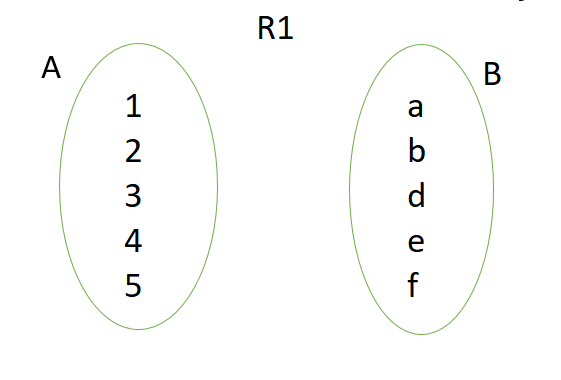 NO ES FUNCION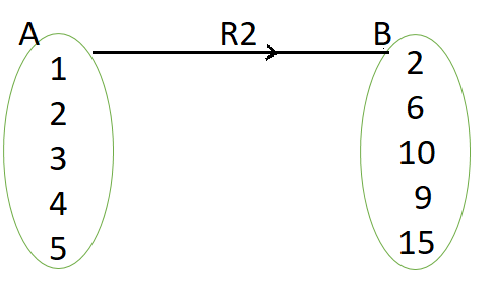 NO ES FUNCION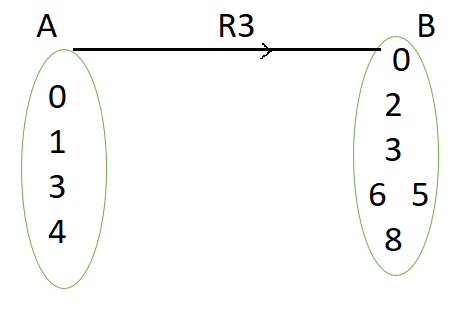 ES FUNCIONTodos los elementos del conjunto A se relacionan con un único elemento del conjunto BUna función f queda determinada por: Un conjunto A denominado dominio (Dom f = A). Un conjunto B denominado codominio (Codom f = B). Una ley que asocia a cada elemento del conjunto A un único elemento del conjunto B En símbolos:  f : A  B / y = f(x) Analizar en los siguientes ejemplos si corresponden a funciones o no:  La relación que a cada auto le corresponde su número de patente. SI ES FUNCIONLa relación que a cada persona le corresponde su número de celular. NO ES FUNCION La relación que a cada persona le corresponde una fecha de nacimiento. SI ES FUNCIONANALIZAMOS SI LOS SIGUIENTES GRAFICOS DADOS EN EL PLANO CARTESIANO, SON O NO FUNCIONES: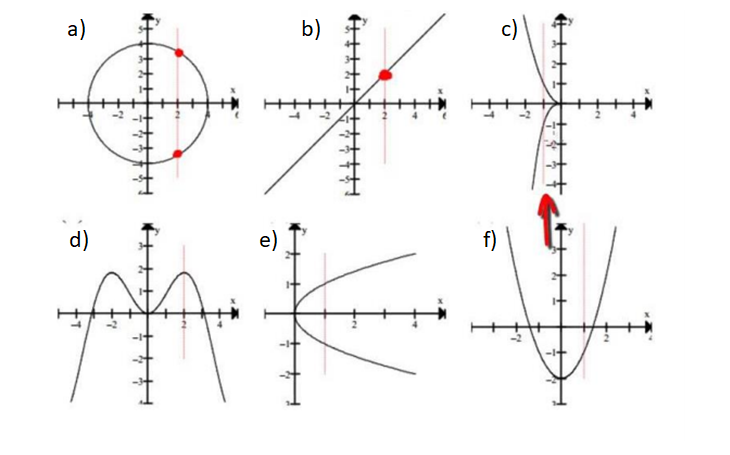 a)    NO            b)   SI                  c)  NOd)     SI             e)    NO               f)   SIANALISIS Y CLASIFICACION DE FUNCIONES:Observar los siguientes gráficos e indicar dominio, codominio e imagen. Analizar inyectividad, suryectividad y biyectividad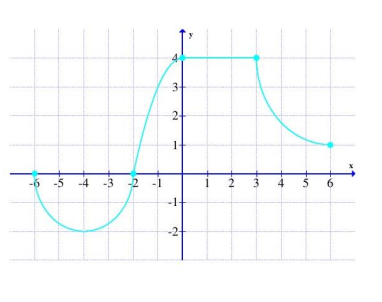 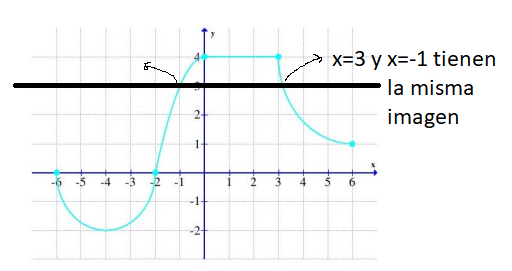 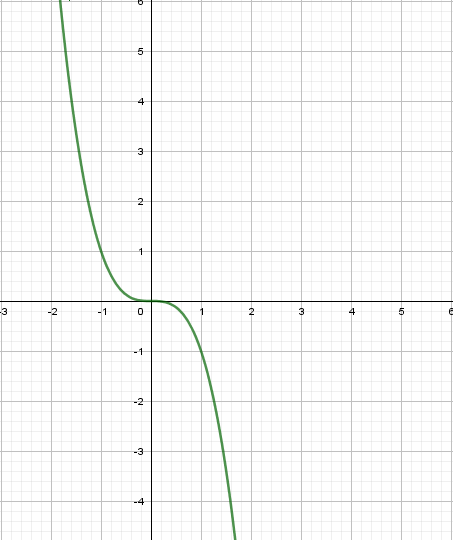 FUNCION LINEAL – ECUACION DE LA RECTAEJ: (representación gráfica)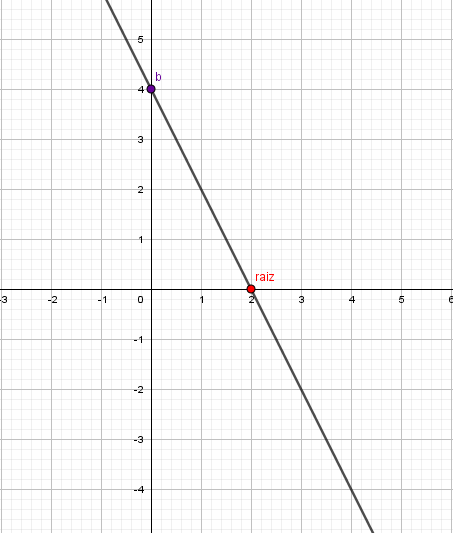 Hallar en cada caso la ecuación de la recta pedida:     a) Tiene por pendiente -4 y pasa por el punto (1, -2).  b) Pasa por los puntos (-1, 5) y (3, 7).RECTAS PARALELAS Y PERPENDICULARESHallar la recta que pasa por el punto (2, -3) y es paralela a la recta de ecuación y+x-7 = 0.Hallar la recta perpendicular a la de ecuación     y que pasa por el punto (1, -4).